О внесении изменений в постановление Администрации 
Североуральского городского округа от 15.05.2018 № 500 
«Об утверждении Порядка предоставления дополнительной меры социальной поддержки отдельным категориям граждан 
Североуральского городского округа в виде продажи 
наборов абонементов для проезда на пригородных и сезонных 
маршрутах Североуральского городского округа 
на льготных условиях»Руководствуясь Федеральным законом от 06 октября 2003 года № 131-ФЗ «Об общих принципах организации местного самоуправления в Российской Федерации», Уставом Североуральского городского округа, Администрация Североуральского городского округаПОСТАНОВЛЯЕТ:1. Внести в Порядок предоставления дополнительной меры социальной поддержки отдельным категориям граждан Североуральского городского округа 
в виде продажи наборов абонементов для проезда на пригородных и сезонных маршрутах Североуральского городского округа на льготных условиях, утвержденный постановлением Администрации Североуральского городского округа от 15.05.2018 № 500, следующие изменения:1) в пункте 2.2 слова «с 01 мая по 30 сентября» заменить словами «с 01 июня по 31 августа»;2) в пункте 3.3 слова «40 штук» заменить словами «20 штук».2. Опубликовать настоящее постановление в газете «Наше слово» 
и на официальном сайте Администрации Североуральского городского округа.И.о. Главы Североуральского городского округа				             С.А. Золотарева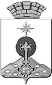 АДМИНИСТРАЦИЯ СЕВЕРОУРАЛЬСКОГО ГОРОДСКОГО ОКРУГАПОСТАНОВЛЕНИЕАДМИНИСТРАЦИЯ СЕВЕРОУРАЛЬСКОГО ГОРОДСКОГО ОКРУГАПОСТАНОВЛЕНИЕ21.02.2019                                                                                          № 184                                                                                         № 184г. Североуральскг. Североуральск